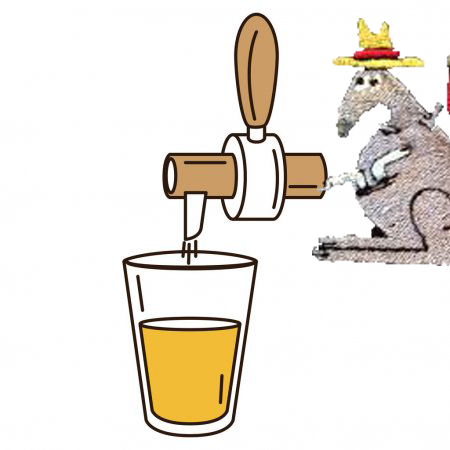 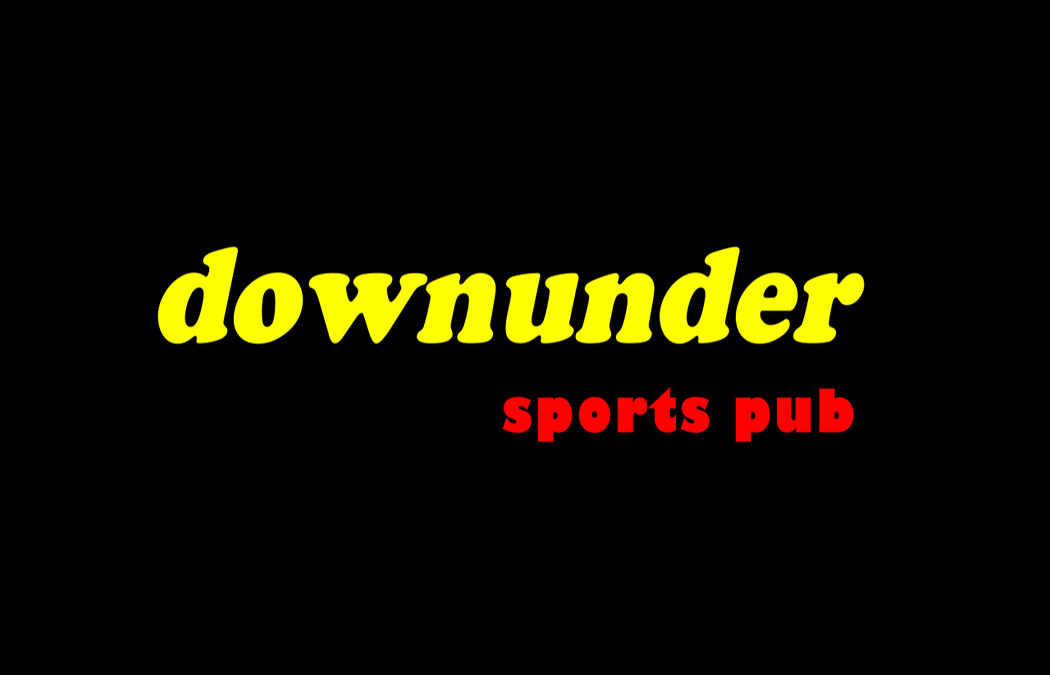  			  Draft SPECIALS      Geaghans Smiling Irish Bastard $4.00     Bigelow Brown Ale $4.00   IPAs        Marsh Island Tropical Breeze 7.2%      Cushnoc Gigantic Dad Pants 7.5%        Masons Hipster Apocalypse 5.7%       Banded Brewing Veridian 6.0%       Boothbay Harbor Thirsty Botanist 7.0%           Maine Beer Water & Woods 6.2%           OBC Tubular 7.2%Lonepine Brightside 7.1%And… there’s moreMarsh Island Green Growth Pale Ale 5.7%Stella Artois 5% Geaghans Higgins Irish Red 5.5%Bunker Brewing Machine Czech Pilsner 5.2%Allagash Black Dark Ale 7.5%Allagash White 5.2%Seadog Blueberry 4.6% Sam Adams Octoberfest 5.3%Bud Light 4.2%Coming SoonFunky Bow Jimmy’s Juiced UpSierra Nevada Hazy Little Thing  First Mile Blueberry Wit First Mile Map 67Masons Liquid Rapture Lonepine OH J Marsh Island Downrigger IPADrink Menu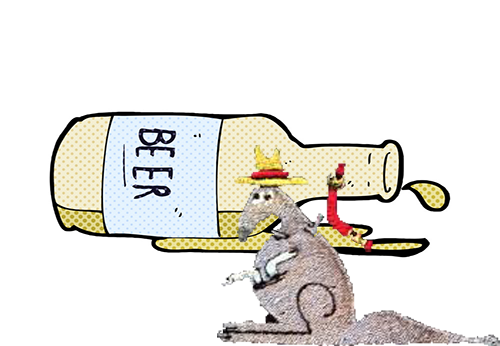 Sam Adams Porch RockerSam Adams Boston LagerSeadog Blueberry SeltzerMarsh Island Island EscapeBud LightBud Light LimeBlue MoonBudweiserMiller LiteCoors LightMichelob UltraCorona ExtraSmirnoff Ice GuinnessHeinekenMikes Hard LemonadeTwisted TeaTwisted Tea Half & HalfAngry OrchardO’Douls NA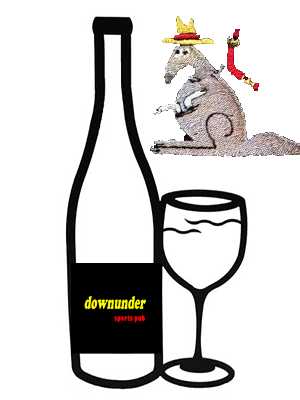 Santa Marta Pinot Grigio B $21 G $9 Smoking Loon Merlot B $21 G $9Yellowtail Pinot Grigio G $7Yellowtail Chardonnay G $7 Yellowtail Moscato G $7 Yellowtail Merlot G $7 Yellowtail Cabernet Sauvignon G $7                  Barefoot White Zinfandel G $7                                                      MORE SPIRITS            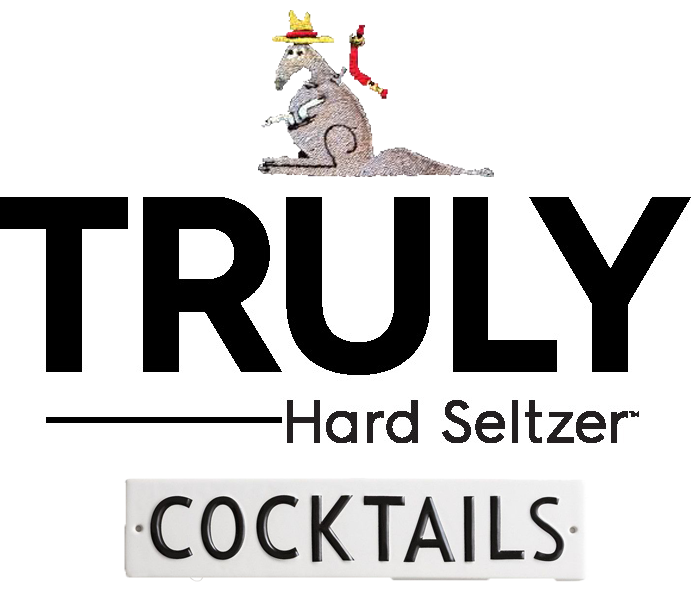 Raspberry $5Truly Berry. Razzmatazz. Raspberries-Raspberry Lime $5Truly Berry. Razzmatazz. Lime Juice. LimesBerry Cream $6Truly Berry. Whipped Vodka.Cranberry. RaspberriesExplosion $6Truly Berry. Blueberry Vodka.Lime. Orange. LemonTruly Spritz $6Truly Berry. Orange Aperol. Pomegranate JuiceStrawberries. LemonSage $6Truly Berry.  Vanilla Vodka. Lemon JuiceBlackberries. Sage LeavesTruly Mule $7Truly Berry. Pomegranate Juice. Raspberry VodkaLemon. Lime. Ginger BeerA Truly Great Sangria $8Truly Berry. Moscato. Whipped VodkaRazzmatazz. Strawberries. RaspberriesTruly Raspberry Mojito $8Truly Berry. Flavored Rum. Razzmatazz.Raspberries. Mint. Lime. Simple SyrupSpicyRita $8Jalapeno Infused Tequila. Triple Sec. JalapenosRaspberries. Lime Juice. Mix. Limes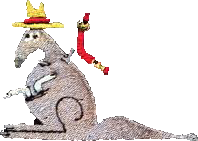 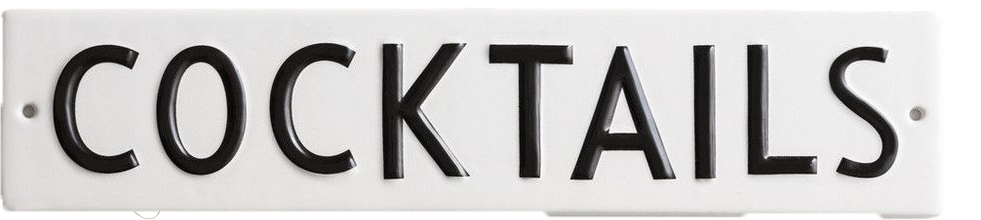 Caramel Apple Cider $7Caramel Vodka. Apple Cider. Orange Downunder Juice $822 Vodka. Malibu. PeachtreeCranberry. PineappleSydney Martini $8Absolut Citron. Cointreau. LimeRaspberry Margarita $8Tequila. Razzmatazz. Bar MixRaspberries. LimesSeasonal Sangria (Fall) $8Cabernet. Apple Brandy. Peach Brandy           Apple Cider. Pomegranate Juice. Oranges Cinnamondownunder Signature Bloody $9Vodka. Bloody Mary Mix. Celery Salt.Salt/Pepper. Worcestershire. Tabasco.Bacon. Celery. Dirty Shrimp. Olives. Lemon        FOOD CORNERShrimp Rangoon Dip $9Pub Cheese & Crackers $6.95Soup: Corn Chowder $5Dessert: downunder Sundae $6.95Pizza Munchie $8.99Don’t’ forget!Thursday: 25% Off Bone-In Wings